HAPPY NEW YEAR – OPTIMISTS! WEDNESDAY, SEPTEMBER 27, 20175:00pm-6:30pmCome celebrate the successes of our club, along with the installation or our new board and new presidents: Dave Halbach and Janay Alston (D/J)______________________________________________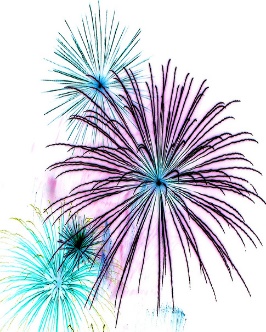 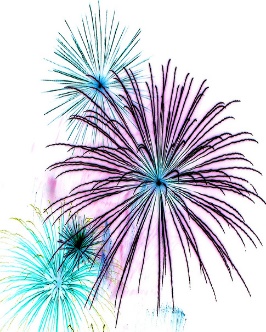 Potluck dinner held at Kim and Angie’s house,640 Stonefield Lane, Whitewater, WI 53190Main entrée provided.  Please bring a dish to pass. RSVP TO ANGIE’s EMAIL aalesci@hotmail.comBY SEPTEMBER 25, 2017Watch for an email regarding a sign up listfor side dishes, salads and desserts to bring.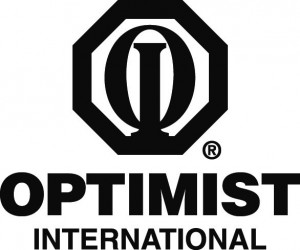 